Angličtina  4.ročník     20.-24.4.Hello my little students!      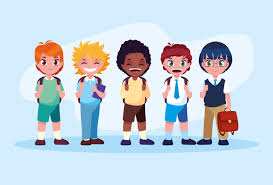 Tento týden si zopakujeme číslovky a naučíme se názvy školních předmětů.1, Najdi si tuto stránku pro zopakování číslovek-  https://www.liveworksheets.com/yb9889id    Klikni na číslo a poslouchej –jestli je to správně klikni na TRUE, jestli je to špatně(jiná číslovka),         klikni na FALSE.  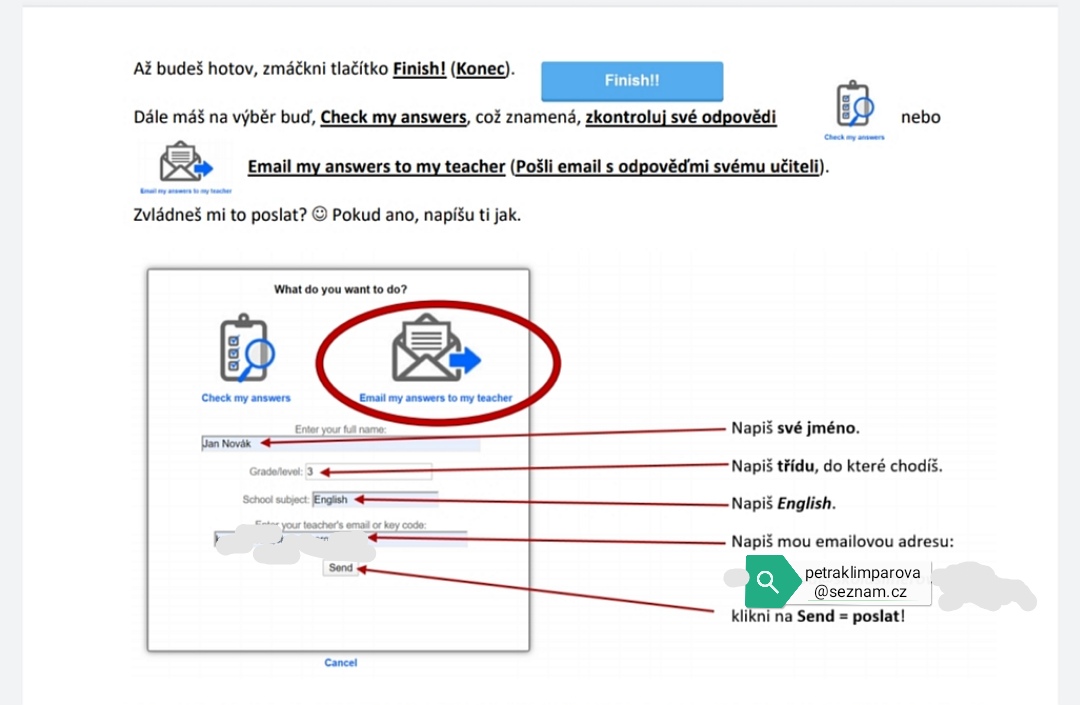 2, Opět najdi tuto stránku, kde si opět zopakuješ číslovky https://www.liveworksheets.com/kr115821zi  1.cvičení –klikni pod číslo, vyber a přiřaď správný název číslovky.  2.cvičení- vybereš správný název číslovky a spočítáš příklad. Zopakuješ postup u cvičení 1. a pokusíš se mi svůj výsledek poslat!!3, Do sešitu si napiš datum 22 nd April , nadpis SCHOOL SUBJECTS-ŠKOLNÍ PŘEDMĚTY  a napiš si následující slovíčka:                                                          English  -  angličtina                                                        Maths   - matematika                                                        Science  -  přírodověda                                                        Czech  -   český jazyk                                                        Art       - výtvarná výchova                                                         I.T.  -    výpočetní technika                                                         History-  dějepis                                                         Music  - hudební výchova                                                         P.E.   – tělesná výchova Pokud chceš namaluj si ke škol.předmětům obrázky  buď podle sebe nebo podle prac.sešitu str.35.4, V pracovním sešitě na str.35 udělej cv.3. Přiřaď obrázky ke školním předmětům a cvič. 4 pouze      tabulku, netvoř věty!!! Napiš svůj rozvrh hodin, použij nová slovíčka školní předměty.Př.Don´t forget to send me your work!! –Nezapomeňte mi zase vše poslat jako doposud!! BUDU SE TĚŠIT.TimeMondayTuesdayWednesdayThursdayFriday8:00 -8:45CzechP.E.MathsHistoryI.T.8:55 -9:4010:00 -10:4510:55 -11:40